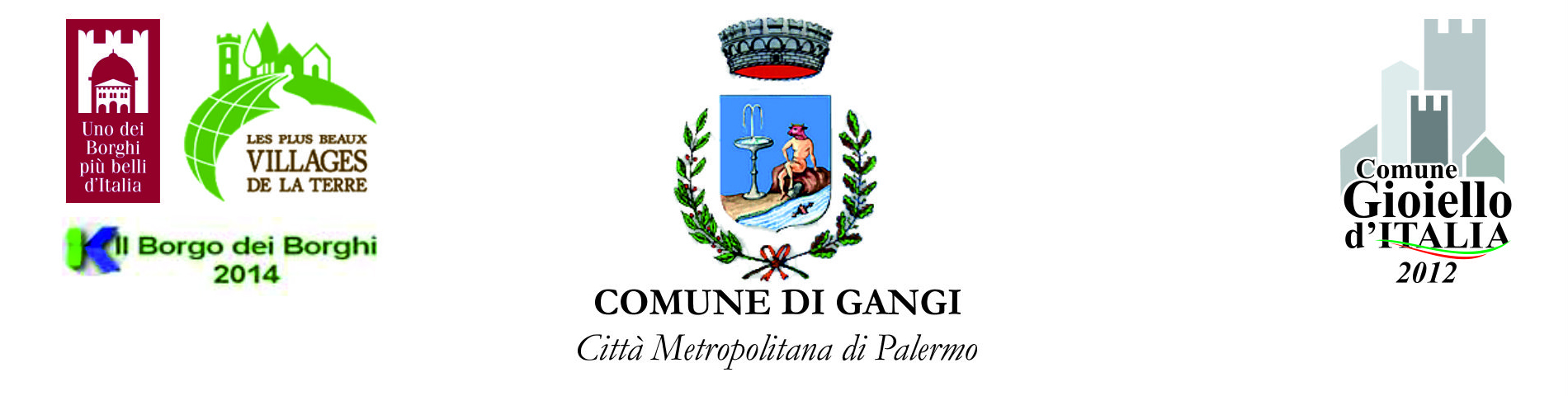 AVVISO PUBBLICO   SI AVVISANO I CITTADINI ANZIANI E DISABILI CHE HANNO USUFRUITO NELL’ANNO 2022 DI SERVIZI DOMICILIARI ATTIVATI DAL COMUNE DI GANGI CHE NON DOVRANNO PRESENTARE ISTANZA IN QUANTO SARANNO INSERITI DIRETTAMENTE DALL’UFFICIO SERVIZI SOCIALI NELL’ELENCO DEI BENEFICIARI DI CUI AGLI AVVISI PUBBLICATI IN DATA 21/11/2022 ALL’ALBO PRETORIO.								  Il Responsabile del Settore 								F.to Dott.ssa Placenti Graziella 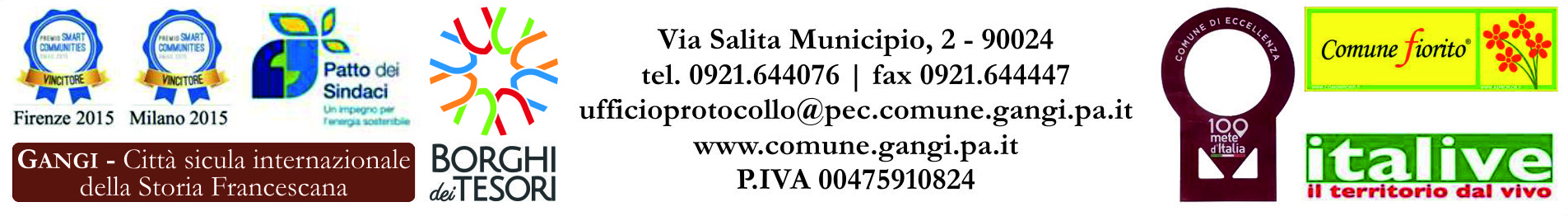 